II. volebné obdobieČíslo: 637/1999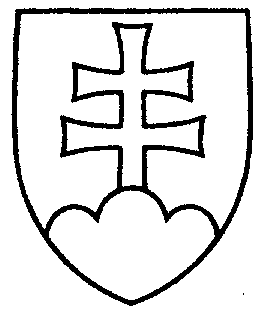 313UZNESENIE
NÁRODNEJ RADY SLOVENSKEJ REPUBLIKYz 2. júna 1999k vládnemu návrhu zákona o niektorých opatreniach týkajúcich sa prípravy významných investícií a o doplnení niektorých zákonov (tlač 212) - prvé čítanieNárodná rada Slovenskej republikypo prerokovaní vládneho návrhu zákona o niektorých opatreniach týkajúcich sa prípravy významných investícií a o doplnení niektorých zákonov v prvom čítaníA. rozhodla, žepodľa § 73 ods. 3 písm. c) zákona Národnej rady Slovenskej republiky č. 350/1996 Z. z. o rokovacom poriadku Národnej rady Slovenskej republikyprerokuje uvedený vládny návrh zákona v druhom čítaní;B. prideľujepodľa § 74 ods. 1 citovaného zákonavládny návrh zákona o niektorých opatreniach týkajúcich sa prípravy významných investícií a o doplnení niektorých zákonov (tlač 212)na prerokovanieÚstavnoprávnemu výboru Národnej rady Slovenskej republikyVýboru Národnej rady Slovenskej republiky pre hospodárstvo, privatizáciu a podnikanieVýboru Národnej rady Slovenskej republiky pre pôdohospodárstvoVýboru Národnej rady Slovenskej republiky pre verejnú správu aVýboru Národnej rady Slovenskej republiky pre životné prostredie a ochranu prírody;C. určujepodľa § 74 ods. 1 a 2 citovaného zákona1. ako gestorský Výbor Národnej rady Slovenskej republiky pre hospodárstvo, privatizáciu a podnikanie,2. lehotu na prerokovanie uvedeného návrhu zákona v druhom čítaní vo výboroch a v gestorskom výbore do 2. júla 1999.*Jozef Migaš v. r.predsedaNárodnej rady Slovenskej republikyOverovatelia:*Marián Antecký v. r.*Ján Danko v. r.